                           САРАТОВСКАЯ  ГОРОДСКАЯ  ДУМА                                                    РЕШЕНИЕ09.02.2017 № 12 - 96                                                     г. Саратов Об утверждении отчета о результатахприватизации муниципального имущества муниципального образования «Город Саратов» за 2016 год       В соответствии с пунктами 2.2, 3.7 Положения о приватизации муниципального имущества города Саратова, принятого решением Саратовской городской Думы от 19.06.2003 № 35-304 «О Положении о приватизации муниципального имущества города Саратова»,      Саратовская городская ДумаРЕШИЛА:1.  Утвердить отчет о результатах приватизации муниципального имущества муниципального образования «Город Саратов» за 2016 год (прилагается).2. Настоящее решение вступает в силу со дня его официального опубликования.Исполняющий полномочия председателя  Саратовской городской Думы                                                      В.В. МалетинПриложениек решению Саратовской городской Думыот 09.02. 2017  № 12- 96О Т Ч Е То результатах приватизации муниципального имущества муниципального образования «Город Саратов»за 2016 годI. Перечень реализованного в 2016 году муниципального имущества (объектов муниципального нежилого фонда),включенного в Прогнозный план (программу) приватизации муниципального имущества муниципального образования«Город Саратов» на 2015 годII.	Перечень муниципального имущества (объектов муниципального нежилого фонда), включенногов Прогнозный план (программу) приватизации муниципального имущества муниципального образования«Город Саратов» на 2016 годПеречень  муниципального имущества (объектов сети теплоснабжения), подлежащего приватизации в  2016 году путем внесения в качестве вклада в уставный капитал акционерного общества по соответствующему решению Саратовской городской Думы Перечень  муниципального имущества (линейных объектов сети теплоснабжения), подлежащего приватизации в  2016 году путем внесения в качестве вклада в уставный капитал акционерного общества по соответствующему решению Саратовской городской Думы III.	Перечень муниципального имущества (объектов муниципального нежилого фонда), отчужденногоиз муниципальной собственности по заявлениям арендаторов в рамках исполненияФедерального закона от 22.08.2008 № 159-ФЗ «Об особенностях отчуждения недвижимого имущества, находящегося в государственной собственности субъектов Российской Федерации или в муниципальной собственности и арендуемого  субъектами малого и среднего предпринимательства, и о внесении изменений в отдельные законодательные акты Российской Федерации»IV. Перечень муниципальных унитарных предприятий, подлежащих приватизации в 2016 году    V. Перечень находящихся в муниципальной собственности акций акционерных обществ, подлежащих приватизации в 2016 годуVI. Анализ финансовых результатов исполнения плана (программы) приватизации муниципального имущества муниципального образования «Город Саратов» за 2016 годРешением Саратовской городской Думы от 17.12.2015 № 54-587 «О бюджете муниципального образования «Город Саратов» на 2016 год» (с изменениями от 31.03.2016 № 58-619, 14.06.2016 № 60-633, 18.11.2016 № 8-53, 27.12.2016 № 10-74) установлены плановые задания по доходам от реализации муниципального имущества в размере 76387,6 тыс. руб. Указанные поступления были запланированы от продажи на торгах объектов муниципального нежилого фонда, а также от реализации объектов нежилого фонда, арендуемых субъектами малого и среднего предпринимательства, по первоочередному праву, установленному Федеральным законом от 22 июля 2008 года № 159-ФЗ «Об особенностях отчуждения недвижимого имущества, находящегося в государственной собственности субъектов Российской Федерации или в муниципальной собственности и арендуемого субъектами малого и среднего предпринимательства, и о внесении изменений в отдельные законодательные акты Российской Федерации» (далее – Федеральный закон от 22 июля 2008 г. № 159-ФЗ).В целях исполнения плановых заданий комитетом по управлению имуществом города Саратова проведены необходимые мероприятия по завершению приватизации объектов нежилого фонда из «Программы приватизации муниципального имущества муниципального образования «Город Саратов» на 2015 год», утвержденной решением Саратовской городской Думы от 27.11.2014 № 41-464 «О прогнозном плане (программе) приватизации муниципального имущества муниципального образования «Город Саратов» на 2015 год» (далее - программа приватизации на 2015 год), обеспечению приватизации объектов нежилого фонда из «Программы приватизации муниципального имущества муниципального образования «Город Саратов» на 2016 год», утвержденной решением Саратовской городской Думы от 17.12.2015 № 54-585 «О прогнозном плане (программе) приватизации муниципального имущества муниципального образования «Город Саратов» на 2016 год» (далее - программа приватизации на 2016 год), обеспечению приватизации пакета акций акционерного общества, находящегося в собственности муниципального образования «Город Саратов», рассмотрению поступивших заявлений от субъектов малого и среднего предпринимательства на выкуп арендуемых помещений, а также  мероприятия, направленные на досрочное исполнение субъектами малого и среднего предпринимательства обязанностей по внесению денежных средств по заключенным договорам купли-продажи недвижимого арендуемого имущества.Мероприятия по приватизации муниципального имущества позволили обеспечить поступление средств в  бюджет муниципального образования «Город Саратов» (далее местный бюджет) от реализации муниципального имущества по итогам года в размере   35437,7 тыс. руб. или 46,4 % .Первоначальные бюджетные назначения в объеме 46000,00 тыс. руб. в течение года скорректированы в сторону увеличения до 76387,6 тыс. руб. в связи с дополнительным включением в Прогнозный план 2016 года решениями Саратовской городской Думы от 18.02.2016 № 56-600 22 объектов (поз. 10-31 раздела II Отчета) и от 14.06.2016 № 60-632  21 объекта (поз. 32-52  раздела II Отчета).В рамках вышеуказанных мероприятий проведена следующая работа.По завершению приватизации муниципального имущества, включенного в программу приватизации на 2015 год.По результатам торгов заключено 2 договора купли-продажи объектов муниципального нежилого фонда (общей площадью 423,2 кв.м) на сумму 5616,00 тыс. руб. (с НДС). Денежные средства в размере 4759,32 тыс. руб. поступили в местный бюджет в 2016 году.По приватизации муниципального имущества, включенного в  программу приватизации  на 2016 год.Решением Саратовской городской Думы от 17.12.2015 № 54-585 (приложение № 1) в программу приватизации на 2016 год первоначально включено 9 объектов муниципального нежилого фонда. В течение года количество объектов, подлежащих приватизации, увеличено до 52. На торги выставлен 51 объект, по их результатам заключены договоры купли-продажи по 15 объектам (поз. 3, 5, 6, 7, 26, 27, 28, 29, 30, 36, 37, 38, 41, 51, 52 раздела II Отчета) на сумму 18633,87 тыс. руб. (с НДС), 15791,42 тыс. руб. (без НДС). В местный бюджет поступило 15791,42 тыс. руб. (без НДС). Из реализованных на открытых торгах 15 объектах - 9 продано на аукционе (поз. 5, 6, 7, 36, 37, 38, 41, 51, 52 раздела II Отчета) и по ним заключены договоры купли-продажи на сумму 15530,32 тыс.руб. (с НДС), 13161,29 тыс. руб. (без НДС). В местный бюджет поступило 13161,29 тыс. руб.По 15 объектам (поз. 1, 2, 3, 4, 8, 9, 21, 22, 23, 24, 26, 27, 28, 29, 30 раздела II Отчета) был изменен способ приватизации – с продажи на аукционе на продажу посредством публичного предложения, 6 из них (поз. 3, 26, 27, 28, 29, 30 раздела II Отчета) реализованы и по ним заключены договоры купли-продажи на сумму 3103,55 тыс. руб. (с НДС), 2630,13 тыс. руб. (без НДС). В местный бюджет направлено 2630,13 тыс. руб. Из программы приватизации на 2016 год (раздел II Отчета) не реализованными остались 37 объектов :    - по выставлявшимся на торги 26 объектам муниципального нежилого фонда (поз. 1, 2, 4, 8, 9, 10, 11, 12, 13, 14, 15, 16, 17, 18, 19, 20, 21, 22, 23, 24, 25, 33, 34, 35, 44, 45  раздела II Отчета), начальная рыночная стоимость которых, определенная в соответствии с Федеральным законом от 29 июля 1998 г. № 135-ФЗ «Об оценочной деятельности в Российской Федерации», составляет  48051,3 тыс. руб. Указанные объекты не были востребованы в течение года, несмотря на неоднократное выставление их на продажу. Предлагается включить указанные объекты в Прогнозный план (программу) приватизации муниципального имущества муниципального образования «Город Саратов» на 2017 год;- 1 объект муниципального нежилого фонда (поз. 48 раздела II Отчета ) снят с торгов на основании определения Арбитражного суда Саратовской области о запрете действий, направленных на отчуждение нежилого помещения;- 1 объект муниципального нежилого фонда (поз. 31 раздела II Отчета ) на торги не выставлялся в связи с рассмотрением обращения Настоятеля, Председателя Местной религиозной организации Успенской Старообрядческой общины                        г. Саратова Русской Православной Старообрядческой Церкви Иерея В.А. Коровина о передаче в безвозмездное пользование здания Казанского храма Горинской богадельни;                 - по 9 объектам (поз. 32, 39, 40, 42, 43, 46, 47, 49, 50 раздела II Отчета) начальная рыночная стоимость которых, определенная в соответствии с Федеральным законом от 29 июля 1998 года № 135-ФЗ «Об оценочной деятельности в Российской Федерации», составляет 18664,0 тыс руб., торги объявлены на февраль 2017 года. В случае реализации указанных объектов отчет о вырученных средствах войдет в Отчет о результатах приватизации 2017 года.  По отчуждению недвижимого арендуемого имущества в рамках реализации первоочередного права субъектами малого и среднего предпринимательства.В течение года комитетом принято 4 заявления на приобретение в собственность недвижимого арендуемого имущества в соответствии с Федеральным законом от 22 июля 2008 года № 159-ФЗ. Заключено 3 договора купли-продажи нежилых помещений (поз. 1, 2, 3 раздела III Отчета) на сумму 6149,53 тыс. руб. (без НДС). Все покупатели воспользовались предоставленной рассрочкой платежей по договорам купли-продажи сроком до 7 лет.В местный бюджет по договорам купли-продажи недвижимого арендуемого имущества, заключенным в 2008-2016 гг. с субъектами малого и среднего предпринимательства с предоставлением рассрочки платежей, зачислены денежные средства в размере 14886,96 тыс. руб.Всего по итогам 2016 года комитетом заключено 20 договоров купли-продажи муниципального имущества на сумму 26700,27 тыс. руб. (без НДС), из них: по итогам проведенных торгов – 17 договоров на сумму 20550,74 тыс. руб. (без НДС); в рамках исполнения Федерального закона от 22 июля 2008 года № 159-ФЗ – 3 договора купли-продажи на сумму 6149,53 тыс. руб. (без НДС).По приватизации объектов сети теплоснабжения и линейных объектов сети теплоснабжения, включенных в  программу приватизации  на 2016 год.Решением Саратовской городской Думы от 18.02.2016 № 56-600 предусмотрено создание тепло-транспортной компании с участием муниципального образования «Город Саратов». В программу приватизации на 2016 год был включен перечень муниципального имущества в количестве 109 объектов сети теплоснабжения и 2760 линейных объектов сети теплоснабжения (приложение № 2 раздела II). В течение года количество объектов  увеличено до 2763. 1 линейный объект сети теплоснабжения исключен из Прогнозного плана решением Саратовской городской Думы от 14.06.2016 № 60-632 (поз. 2746 раздела II). В рамках исполнения Прогнозного плана (программы) приватизации на 2016 год была проведена оценка рыночной стоимости объектов сети теплоснабжения и линейных объектов сети теплоснабжения, которая составила 1321045,26 тыс. руб.Наличие рыночной оценки имущества является основанием для принятия последующего решения Саратовской городской Думы по внесению объектов сети теплоснабжения и линейных объектов сети теплоснабжения в качестве вклада в уставный капитал создаваемого акционерного общества.По приватизации пакета акций акционерного общества, включенного в  программу приватизации  на 2016 год.На торги  был выставлен пакет акций АО «Саратовгаз», начальная рыночная стоимость которого, определенная в соответствии с Федеральным законом от 29 июля 1998 г. № 135-ФЗ «Об оценочной деятельности в Российской Федерации», составляет  251340,81 тыс. руб. Торги не состоялись ввиду отсутствия спроса. Повторно торги объявлены на февраль 2017 года. В случае реализации указанного объекта отчет о вырученных средствах войдет в Отчет о результатах приватизации 2017 года.  В ходе исполнения программы приватизации на 2016 год проведены необходимые мероприятия, связанные с уточнением характеристик объектов, их государственной регистрацией, оценкой рыночной стоимости, информационным обеспечением и т.д. По итогам отчетного периода затраты на соответствующие мероприятия составили 303,13 тыс. руб. (в том числе по договорам с единственным поставщиком и муниципальным контрактам). По результатам проведенных торгов в рамках Федерального закона от 05.04.2013 № 44-ФЗ «О контрактной системе в сфере закупок товаров, работ, услуг для обеспечения государственных и муниципальных нужд» экономия бюджетных средств от запланированных на обеспечение процесса приватизации составила  1219,24 тыс. руб. от начальной максимальной цены контракта  - 1324,8 тыс. руб.VII. Предложения о включении не приватизированных объектов                                                                                                                                                                                                                                     в Прогнозный план (программу) приватизации муниципального имущества муниципального образования «Город Саратов» на 2017 год№ п/пНаименование объекта, его местонахождениеПлощадь, кв.мСпособ приватизацииРыночная оценка, тыс. руб.Дата торговЦена сделки, тыс. руб., с НДСПримечания(предложения)123456781.Объект муниципального нежилого фонда – нежилое помещение (г. Саратов, ул. им. Осипова В.И., 18А, пом. А-1) 306,1Продажа на аукционе4000,0002.09.201521.10.201516.12.201527.01.2016не проданне продан не продан4000,00п. 37 введен решением Саратовской городской Думы от 23.04.2015 № 45-516 2.Объект муниципального нежилого фонда – нежилое помещение (г. Саратов, ул. им. Некрасова Н.А., 65 б) 117,1Продажа на аукционе1960,001616,0025.03.201527.05.201508.07.201516.09.201528.10.201530.12.201503.02.2016не проданне проданне проданне проданне проданне продан1616,0п. 6 введен решением Саратовской городской Думы от 27.11.2014 № 41-464 Итого:423,25616,005616,00№ п/пНаименование объекта,его местонахождениеПлощадь,кв.м.Способ приватизацииРыночнаяоценка,тыс.  руб.ДататорговЦена сделки, тыс. руб.,с НДСПримечания(предложения)123456781.Объект муниципального нежилого фонда – нежилое помещение (г. Саратов, ул. Большая Садовая, 210, пом. А-5)12,1Продажа на аукционеПродажа посредством публичного предложения348,5004.05.201615.06.201627.07.201631.08.201605.10.2016не проданне проданне проданне проданне проданПредлагается включить в программу приватизации на 2017 год2.Объект муниципального нежилого фонда – нежилое помещение (г. Саратов, ул. Гоголя, 34)53,0Продажа на аукционеПродажа посредством публичного предложения767,4004.05.201615.06.201627.07.201631.08.201605.10.2016не проданне проданне проданне проданне проданПредлагается включить в программу приватизации на 2017 год3.Объект муниципального нежилого фонда – нежилое помещение (г. Саратов, ул. им. Гоголя Н.В., 59 )46,0Продажа на аукционеПродажа посредством публичного предложения666,1004.05.201615.06.201627.07.201631.08.201605.10.2016не проданне проданне проданне продан333,054.Объект муниципального нежилого фонда – нежилое помещение(г. Саратов, ул. им. Киселева, 11, пом. б/н)55,4Продажа на аукционеПродажа посредством публичного предложения802,2004.05.201615.06.201627.07.201631.08.201605.10.2016не проданне проданне проданне проданне проданПредлагается включить в программу приватизации на 2017 год5.Объект муниципального нежилого фонда – нежилое помещение (г. Саратов, ул. Миллеровская, 64)16,5Продажа на аукционе290,7004.05.2016465,126.Объект муниципального нежилого фонда – нежилое помещение (г. Саратов, ул. им. Осипова В.И., 4, лит. А) 43,1Продажа на аукционе982,2004.05.201615.06.2016не продан982,27.Объект муниципального нежилого фонда – нежилое помещение (г. Саратов, ул. им. Разина С.Т., 52)109,3Продажа на аукционе3900,0029.06.20163900,08.Объект муниципального нежилого фонда – нежилое помещение(г. Саратов, пр-кт Энтузиастов, 33В, пом. 3, литер А)12,9Продажа на аукционеПродажа посредством публичного предложения292,2004.05.201615.06.201627.07.201631.08.201605.10.2016не проданне проданне проданне проданне проданПредлагается включить в программу приватизации на 2017 год9.Объект муниципального нежилого фонда – нежилое помещение (г. Саратов, просп. Энтузиастов, 56, пом. А2А5-12) 131,6Продажа на аукционеПродажа посредством публичного предложения1498,0004.05.201615.06.201627.07.201631.08.201605.10.2016не проданне проданне проданне проданне проданПредлагается включить в программу приватизации на 2017 год10.Объект муниципального нежилого фонда – нежилое помещение (г. Саратов, ул. Заречная, 31)60,1Продажа на аукционе581,0029.06.201603.08.201621.09.201626.10.2016не проданне проданне проданне проданПредлагается включить в программу приватизации на 2017 год11.Объект муниципального нежилого фонда – нежилое помещение № 1 (г. Саратов, ул. Танкистов, 101)188,1Продажа на аукционе1381,0008.06.201613.07.201617.08.201621.09.201626.10.2016не проданне проданне проданне проданне проданПредлагается включить в программу приватизации на 2017 год12.Объект муниципального нежилого фонда – нежилое помещение (г. Саратов, 12 Вокзальный проезд, б/н)10,7Продажа на аукционе80,0008.06.201613.07.201617.08.201621.09.201626.10.2016не проданне проданне проданне проданне проданПредлагается включить в программу приватизации на 2017 год13.Объект муниципального нежилого фонда — нежилое помещение №1 (г. Саратов, ул. им. Азина В. М., 69)74,2Продажа на аукционе637,0008.06.201613.07.201617.08.201621.09.201626.10.2016не проданне проданне проданне проданне проданПредлагается включить в программу приватизации на 2017 год14.Нежилое трехэтажное здание вместе с земельным участком площадью 770 кв. м (г. Саратов, ул. Бабушкин взвоз, 21)958,2Продажа на аукционе22934,0029.06.201603.08.201623.11.2016не проданне проданне проданПредлагается включить в программу приватизации на 2017 год15.Объект муниципального нежилого фонда – нежилое помещение  (г. Саратов, ул. Бахметьевская, 33)30,8Продажа на аукционе749,0008.06.201613.07.201617.08.201621.09.201626.10.2016не проданне проданне проданне проданне проданПредлагается включить в программу приватизации на 2017 год16.Объект муниципального нежилого фонда — нежилое помещение (г. Саратов, ул. Брянская, 34)53,9Продажа на аукционе338,0029.06.201603.08.201621.09.201626.10.2016не проданне проданне проданне проданПредлагается включить в программу приватизации на 2017 год17.Объект муниципального нежилого фонда — нежилое помещение (г. Саратов, ул. им. Горького А. М., 21/2,   лит.А)79,7Продажа на аукционе714,0008.06.201613.07.201617.08.201621.09.201626.10.2016не проданне проданне проданне проданне проданПредлагается включить в программу приватизации на 2017 год18.Объект муниципального нежилого фонда — нежилое помещение (г. Саратов, ул. им. Горького А. М., 21/2)17,5Продажа на аукционе158,0008.06.201613.07.201617.08.201621.09.201626.10.2016не проданне проданне проданне проданне проданПредлагается включить в программу приватизации на 2017 год19.Объект муниципального нежилого фонда – нежилое помещение  (г. Саратов, ул. им. Зарубина В.С., 85)73,5Продажа на аукционе711,0008.06.201613.07.201617.08.201621.09.201626.10.2016не проданне проданне проданне проданне проданПредлагается включить в программу приватизации на 2017 год20.Объект муниципального нежилого фонда — нежилое помещение (г. Саратов, Молодежный проезд, 5)26,9Продажа на аукционе658,0008.06.201613.07.201617.08.201621.09.201626.10.2016не проданне проданне проданне проданне проданПредлагается включить в программу приватизации на 2017 год21.Объект муниципального нежилого фонда — нежилое помещение (г. Саратов, ул. Московская, 62,литера ГДЕЕ1г)248,0Продажа на аукционеПродажа посредством публичного предложения4166,0020.07.201624.08.201628.09.201630.11.2016не проданне проданне проданне проданПредлагается включить в программу приватизации на 2017 год22.Объект муниципального нежилого фонда — нежилое помещение (г. Саратов, ул. Московская, 62, литера ЖН)47,6Продажа на аукционеПродажа посредством публичного предложения491,0020.07.201624.08.201628.09.201630.11.2016не проданне проданне проданне проданПредлагается включить в программу приватизации на 2017 год23.Объект муниципального нежилого фонда — нежилое помещение №10 (г. Саратов, Ново-Астраханское шоссе, 60)76,3Продажа на аукционеПродажа посредством публичного предложения408,0020.07.201624.08.201628.09.201630.11.2016не проданне проданне проданне проданПредлагается включить в программу приватизации на 2017 год24.Объект муниципального нежилого фонда — нежилое помещение (г. Саратов, ул. Ново-Крекингская, 16)89,8Продажа на аукционеПродажа посредством публичного предложения761,0020.07.201624.08.201628.09.201630.11.2016не проданне проданне проданне проданПредлагается включить в программу приватизации на 2017 год25.Объект муниципального нежилого фонда — нежилое помещение №3 (г. Саратов, ул. Политехническая, 74/82)223,3Продажа на аукционе1349,0020.07.201624.08.201628.09.2016не проданне проданне проданПредлагается включить в программу приватизации на 2017 год26.Объект муниципального нежилого фонда — нежилое помещение (г. Саратов, ул. им. Радищева А.Н., 35)13,6Продажа на аукционеПродажа посредством публичного предложения162,0020.07.201624.08.201628.09.201630.11.2016не проданне проданне продан81,0027.Объект муниципального нежилого фонда — нежилое помещение (г. Саратов, ул. им. Радищева А.Н., 35)33,5Продажа на аукционеПродажа посредством публичного предложения398,0020.07.201624.08.201628.09.201630.11.2016не проданне проданне продан199,0028.Объект муниципального нежилого фонда – нежилое помещение  (г. Саратов, ул. им. Радищева А. Н., 35)33,4Продажа на аукционеПродажа посредством публичного предложения397,0020.07.201624.08.201628.09.201630.11.2016не проданне проданне продан198,5029.Объект муниципального нежилого фонда – нежилое помещение  (г. Саратов, ул. им. Радищева А. Н., 35)193,9Продажа на аукционеПродажа посредством публичного предложения2305,0020.07.201624.08.201628.09.201630.11.2016не проданне проданне продан1152,5030.Объект муниципального нежилого фонда – нежилое помещение  (г. Саратов, ул. им. Радищева А. Н., 35)191,7Продажа на аукционеПродажа посредством публичного предложения2279,0020.07.201624.08.201628.09.201630.11.2016не проданне проданне продан1139,5031.Нежилое здание вместе с земельным участком площадью 639 кв. м ( г. Саратов, ул. им. Чернышевского Н.Г., 199А)432,16085,00Предлагается не включать в программу приватизации на 2017 год, использовать для муниципальных нужд  32.Объект муниципального нежилого фонда – нежилое помещение (г. Саратов, ул. Верхоянская, 4а, пом.1, литер А)104,5Продажа на аукционе1898,0009.11.201621.12.201601.02.2017не проданне проданВ случае непродажи предлагается включить в программу приватизации на 2017 год33.Объект муниципального нежилого фонда – нежилое помещение  (г. Саратов, проезд Вишневый, 19, пом. 1)42,7Продажа на аукционе1626,0002.11.201607.12.201618.01.2017не проданне проданне проданПредлагается включить в программу приватизации на 2017 год34.Объект муниципального нежилого фонда – нежилое помещение № 3 (г. Саратов, Вишневый пр., 19)101,4Продажа на аукционе1849,0002.11.201607.12.201618.01.2017не проданне проданне проданПредлагается включить в программу приватизации на 2017 год35.Объект муниципального нежилого фонда – нежилое помещение  (г. Саратов, ул. Елшанская М, 15)224,9Продажа на аукционе2666,0002.11.201607.12.201618.01.2017не проданне проданне проданПредлагается включить в программу приватизации на 2017 год36.Объект муниципального нежилого фонда – нежилое помещение  (г. Саратов, ул. Железнодорожная, 82, № 5)68,3Продажа на аукционе435,0002.11.2016435,0037.Объект муниципального нежилого фонда – нежилое помещение  (г. Саратов, ул. Железнодорожная, 82, пом.1)220,2Продажа на аукционе2603,0002.11.20162603,0038.Объект муниципального нежилого фонда – нежилое помещение  (г. Саратов, ул. Железнодорожная, 82, пом.В-3)270,3Продажа на аукционе3075,0002.11.20163075,0039.Объект муниципального нежилого фонда – нежилое помещение, литер А  (г. Саратов, Крымский проезд, 12)50,5Продажа на аукционе1691,0009.11.201621.12.201601.02.2017не проданне проданВ случае непродажи предлагается включить в программу приватизации на 2017 год40. Объект муниципального нежилого фонда – нежилое помещение (г. Саратов, ул. Лесная, 1, лит. А2)44,9Продажа на аукционе1480,0009.11.201621.12.201601.02.2017не проданне проданВ случае непродажи предлагается включить в программу приватизации на 2017 год41.Объект муниципального нежилого фонда – нежилое помещение (г. Саратов, ул. Огородная, 89, А-10)160,9Продажа на аукционе1601,0002.11.20161601,0042.Объект муниципального нежилого фонда – нежилые помещения (г. Саратов, ул. 1 Прокатная, 25)82,6Продажа на аукционе2368,0009.11.201621.12.201601.02.2017не проданне проданВ случае непродажи предлагается включить в программу приватизации на 2017 год43.Объект муниципального нежилого фонда – нежилое помещение, литер А (г. Саратов, ул. Ростовская, 7)299,8Продажа на аукционе3367,0009.11.201621.12.201601.02.2017не проданне проданВ случае непродажи предлагается включить в программу приватизации на 2017 год44.Объект муниципального нежилого фонда – нежилое помещение, литер А (г. Саратов, ул. Советская, 71)118,4Продажа на аукционе1669,0002.11.201607.12.201618.01.2017не проданне проданне проданПредлагается включить в программу приватизации на 2017 год45.Объект муниципального нежилого фонда – нежилое помещение, литер А (г. Саратов, ул. Соколовая, 250)60,4Продажа на аукционе417,0002.11.201607.12.201618.01.2017не проданне проданне проданПредлагается включить в программу приватизации на 2017 год46.Объект муниципального нежилого фонда – нежилое помещение (г. Саратов, ул. Тульская, 21)117,7Продажа на аукционе1758,0009.11.201621.12.201601.02.2017не проданне проданВ случае непродажи предлагается включить в программу приватизации на 2017 год47.Объект муниципального нежилого фонда – нежилое помещение, литер А (г. Саратов, ул. Тульская, 25)61,5Продажа на аукционе2172,0009.11.201621.12.201601.02.2017не проданне проданВ случае непродажи предлагается включить в программу приватизации на 2017 год48.Объект муниципального нежилого фонда – нежилое помещение (г. Саратов, пос. Юбилейный, ул. Усть-Курдюмская, 11, пом.А-5)170,7Продажа на аукционе4498,0002.11.2016Снят с торгов в связи с определением суда о запрете действийПо завершению меропроятий по снятию запрета действий, направленных на отчуждение  помещения, будет предложено к включению в программу приватизации на 2017 год49.Объект муниципального нежилого фонда – нежилые помещения, литер А (г. Саратов, ул. Химическая, 9/1)110,9Продажа на аукционе2013,0009.11.201621.12.201601.02.2017не проданне проданВ случае непродажи предлагается включить в программу приватизации на 2017 год50.Объект муниципального нежилого фонда – нежилое помещение, литер А (г. Саратов, 4 проезд им. Чернышевского Н.Г., 8)57,9Продажа на аукционе1917,0009.11.201621.12.201601.02.2017не проданне проданВ случае непродажи предлагается включить в программу приватизации на 2017 год51.Объект муниципального нежилого фонда – нежилое помещение  (г. Саратов, ул. Южно-Зеленая, 2/12)28,2Продажа на аукционе1096,0009.11.20161096,0052.Объект муниципального нежилого фонда – нежилое помещение  (г. Саратов, ул. Южно-Зеленая, 2/12)39,2Продажа на аукционе1373,0009.11.20161373,00Итого:6072,698861,318633,87№ппНаименование муниципального имущества (объекта)Площадь, кв.м Рыночная оценка, тыс. руб.Примечания (предложения)123451.Объекты сети теплоснабжения (поз. 1-109)26131,8227025,42Предложения о включении в программу приватизации на 2017 год будут внесены до 15.03.2017Итого:26131,8227025,42№ппНаименование муниципального имущества (объекта)Протяженность, мРыночная оценка, тыс. руб.Примечания (предложения)123451.Линейные объекты сети теплоснабжения (поз. 1-2763)288804,441094019,84Предложения о включении в программу приватизации на 2017 год будут внесены до 15.03.2017Итого:288804,441094019,84№ п/пНаименование объекта и адресПлощадь,кв.мЦена сделки, тыс. руб.,без НДСДатаподписания договора купли-продажиСумма денежных средств, зачисленных по договору купли-продажи в местный бюджет в 2016 году, тыс. руб.(в т.ч. пени и плата за рассрочку платежа)Срок оплаты по договору купли-продажи в соответствии с предоставленной рассрочкой платежей(лет)12345671.Объект муниципального нежилого фонда – нежилое помещение (г. Саратов, ул. Барнаульская, д.4)142,82800,0011.03.201672.Объект муниципального нежилого фонда – нежилое помещение  (г. Саратов, ул. им. Шехурдина А.П., д.56)92,91858,0008.09.201673.Объект муниципального нежилого фонда – нежилое помещение (г. Саратов, проезд Динамовский 5-й, д.11)58,91491,5330.12.20167Итого:294,66149,53№п/пНаименование предприятия, его местонахождениеХарактеристика предприятия1--№ п/пНаименование и местонахождение акционерного обществаКоличество акцийКоличество акцийСпособ приватизацииРыночная оценка, тыс. руб.Дата торговЦена сделки, тыс. руб., с НДСПримечания(предложения)№ п/пНаименование и местонахождение акционерного обществаштукДоля (%)от общего количества акций АОСпособ приватизацииРыночная оценка, тыс. руб.Дата торговЦена сделки, тыс. руб., с НДСПримечания(предложения)1.АО «Саратовгаз» (г.Саратов, ул. им. Орджоникидзе Г.К, д.26)1139527,05Продажа на аукционе251340,8126.10.201601.02.2017не проданВ случае непродажи предлагается включить в программу приватизации на 2017 год№ п/п№ позиции по разделу II ОтчетаНаименование муниципального имущества (объекта), его местонахождениеПлощадь, кв.м.12341.1.Объект муниципального нежилого фонда – нежилое помещение (г. Саратов, ул. Большая Садовая, 210, пом. А-5)Свободное, незанятое. Первый этаж.12,12.2.Объект муниципального нежилого фонда – нежилое помещение (г. Саратов, ул. Гоголя, 34)Свободное, незанятое. Подвал.53,03.4.Объект муниципального нежилого фонда – нежилое помещение(г. Саратов, ул. им. Киселева, 11, пом. б/н)Свободное, незанятое. Подвал.55,44.8.Объект муниципального нежилого фонда – нежилое помещение(г. Саратов, пр-кт Энтузиастов, 33В, пом. 3, литер А)Свободное, незанятое. Цокольный этаж.12,95.9.Объект муниципального нежилого фонда – нежилое помещение (г. Саратов, просп. Энтузиастов, 56, пом. А2А5-12) Свободное, незанятое. Первый этаж.131,66.10.Объект муниципального нежилого фонда – нежилое помещение (г.Саратов, ул. Заречная, 31)Свободное, незанятое. Цокольный этаж.60,17.11.Объект муниципального нежилого фонда – нежилое помещение № 1 (г. Саратов, ул. Танкистов, 101)Свободное, незанятое. Подвал.188,18.12.Объект муниципального нежилого фонда — нежилое помещение (г. Саратов, 12 Вокзальный проезд, б/н)Свободное, незанятое (выведенное из эксплуатации здание трансформаторной подстанции).Первый этаж.10,79.13.Объект муниципального нежилого фонда — нежилое помещение №1 (г. Саратов, ул. им. Азина В. М., 69)Свободное, незанятое. Цокольный этаж.74,210.14.Нежилое трехэтажное здание вместе с земельным участком площадью 770 кв. м. (г. Саратов, ул. Бабушкин взвоз, 21)Свободное, незанятое. Выявленный объект историко-культурного наследия.958,211.15.Объект муниципального нежилого фонда – нежилое помещение  (г. Саратов, ул. Бахметьевская, 33)Свободное, незанятое. Цокольный этаж.30,812.16.Объект муниципального нежилого фонда — нежилое помещение (г. Саратов, ул. Брянская,34)Свободное, незанятое. Подвал.53,913.17.Объект муниципального нежилого фонда — нежилое помещение (г. Саратов, ул. им. Горького А. М., 21/2,   Лит.А)Свободное, незанятое. Подвал. Выявленный объект историко-культурного наследия.79,714.18.Объект муниципального нежилого фонда — нежилое помещение (г. Саратов, ул. им. Горького А. М., 21/2)Свободное, незанятое. Подвал. Выявленный объект историко-культурного наследия.17,515.19.Объект муниципального нежилого фонда – нежилое помещение  (г. Саратов, ул. им. Зарубина В.С., 85)Свободное, незанятое. Цокольный этаж.73,516.20.Объект муниципального нежилого фонда — нежилое помещение (г. Саратов, Молодежный проезд, 5)Свободное, незанятое. Третий этаж.26,917.21.Объект муниципального нежилого фонда — нежилое помещение (г. Саратов, ул. Московская, 62, литера ГДЕЕ1г)Свободное, незанятое. Первый этаж.248,018.22.Объект муниципального нежилого фонда — нежилое помещение (г. Саратов, ул. Московская, 62, литера ЖН)Свободное, незанятое. Второй этаж.47,619.23.Объект муниципального нежилого фонда — нежилое помещение №10 (г. Саратов, Ново-Астраханское шоссе, 60)Свободное, незанятое. Подвал.76,320.24.Объект муниципального нежилого фонда — нежилое помещение (г. Саратов, ул. Ново-Крекингская, 16)Свободное, незанятое. Первый этаж.Выявленный объект историко- культурного наследия.89,821.25.Объект муниципального нежилого фонда — нежилое помещение №3 (г.Саратов, ул. Политехническая, 74/82)Свободное, незанятое. Подвал.223,322.33.Объект муниципального нежилого фонда – нежилое помещение  (г. Саратов, проезд Вишневый, 19, пом. 1)Обременен арендными отношениями. Цокольный этаж.42,723.34.Объект муниципального нежилого фонда – нежилое помещение № 3 (г. Саратов, Вишневый пр., 19)Свободное, незанятое. Первый этаж.101,424.35.Объект муниципального нежилого фонда – нежилое помещение  (г. Саратов, ул. Елшанская М, 15)Свободное, незанятое. Первый этаж.224,925.44.Объект муниципального нежилого фонда – нежилое помещение, литер А (г. Саратов, ул. Советская, 71)Свободное, незанятое. Подвал. Выявленный объект историко-культурного наследия.118,426.45.Объект муниципального нежилого фонда – нежилое помещение, литер А (г. Саратов, ул. Соколовая, 250)Свободное, незанятое. Подвал. 60,4Итого:3071,4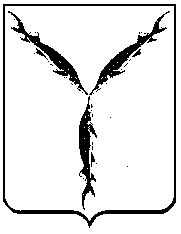 